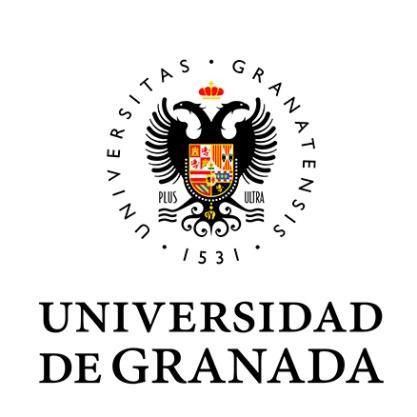 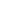 TRABAJO FIN DE MÁSTERTÍTULO DEL TRABAJONombre del alumno. Nombre y apellidos del tutor. Imagen del trabajo (opcional)Máster en investigación y producción de arte.Facultad de Bellas Artes. Convocatoria (ordinaria/extraordinaria) y año. 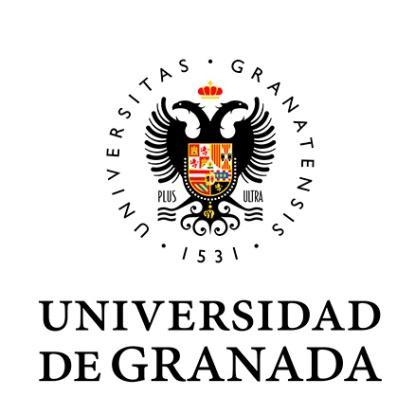 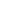 Declaración de Originalidad del TFM(Este documento debe adjuntarse cuando el TFG sea depositado para su evaluación)D./Dña. ______________________________________________________, con DNI (NIE o pasaporte) __________________________, declaro que el presente Trabajo de Fin de Máster es original, no habiéndose utilizado fuente sin ser citadas debidamente. De no cumplir con este compromiso, soy consciente de que, de acuerdo con la Normativa de Evaluación y de Calificación de los estudiantes de la Universidad de Granada de 20 de mayo de 2013, esto conllevará automáticamente la calificación numérica de cero [...] independientemente del resto de las calificaciones que el estudiante hubiera obtenido. Esta consecuencia debe entenderse sin perjuicio de las responsabilidades disciplinarias en las que pudieran incurrir los estudiantes que plagie. Para que conste así lo firmo el __________________________ (FECHA) Firma del alumno.La memoria escrita debe contener los apartados propios de un trabajo de investigación: Portada. Debe contener: nombre completo del alumno, nombre completo del tutor, convocatoria (ordinaria/extraordinaria y año),  logo de la universidad, nombre del máster. El formato y maquetación es libre. Página plagio: Incluir declaración de autenticidad.Abstract: 150-200 palabras. Palabras clave: (5 palabras clave).Introducción.Estado de la cuestión. Objetivos. Metodología/Materiales.Resultados. Conclusiones. Agradecimientos (opcional)Referencias. (Seguir el documento de guía facilitado por el máster).Anexo/s (En el caso de que los hubiera: imágenes, videos, etc.)Especificaciones: Formato A4. Cuerpo del texto: Tipo de letra: Libre. Tamaño 11p. Título y subtítulo libre (Tipo y tamaño).Márgen: sup. 2.5. inf. 2.5 dcha. 3 izqda. 3.Interlineado: sencillo.Las páginas deberán ir numeradas. Extensión máxima: 100 páginas total.Maquetación y tipo de letra: libre.